            Axiom Computers ∙ Jurija Gagarina 193, 11070 Novi Beograd ∙ www.mojtoner.rs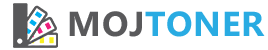 Obrazac za odustanak ugovora na daljinu u roku od 14 danaPodaci o trgovcu
Podaci o potrošačuU slučaju odustanka od ugovora, potrošač ima pravo na povraćaj novca ili na zamenu za drugi proizvod. Povrat sredstava će potrošaču biti izvršen nakon što roba bude vraćena na navedenu adresu za prijem obrazca. Trgovac ima pravo da odbije zahtev potrošača ukoliko utvrdi da roba nije u ispravnom stanju, zbog toga što je kupac robom neadekvatno ili nepravilno rukovao ili je oštetio. Povrat novca će potrošaču biti izvršen nakon što roba bude vraćena na navedenu adresu za prijem obrazca u kompletnom originalnom pakovanju, neoštećenai i bez vidljivih tragova korišćenja. Povrat sredstava potrošaču će se izvršiti na žiro račun koji je naveden u obrazcu. Troškovi vraćanja robe padaju na teret kupca. Podaci koje potrošač priloži u ovom obrascu služe isključivo za evidentiranje izmena u prometu robe i Axiom Computers ih neće upotrebljavati u druge svrhe. Potpis kupca: ____________________


  PIB: 102700258  Matični broj: 56021582  Šifra delatnosti:30020 Žiro račun: 205-49836-57 Komercijalna banka  a.d. Beograd NAZIVAxiom ComputersADRESA TRGOVCAJurija Gagarina 193, 11070, Novi BeogradADRESA ZA PRIJEM OBRASCAJurija Gagarina 193, 11070, Novi BeogradKONTAKT ZA PRIJEM OBRASCA+381 11 217 58 70E-MAIL ADRESA ZA PRIJEM OBRASCAoffice@mojtoner.rsIME I PREZIMEADRESAKONTAKT TELEFON I E-MAIL ADRESA